Coping With Stress During the Holidays and Making New Year’s ResolutionsFor some, the holidays may be a time of stress, while the New Year can be filled with possibilities for change. WorkWell NYC is here to bring you tips to cope with holiday stressors and plan New Year’s resolutions that stick.Are you feeling stressed right now? Try the deep breathing exercise below, which can be done anywhereDeep breathing							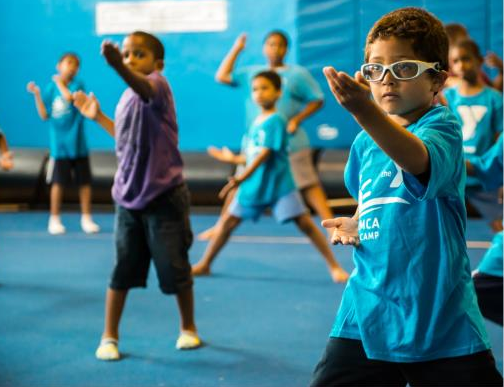 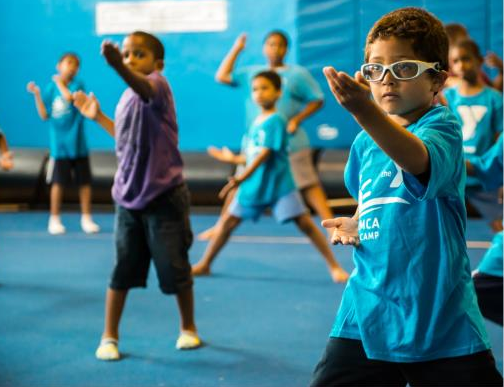 Breathe in slowly, counting to five. Pause and hold your breath for a few seconds.Breathe out slowly, counting to five.Repeat until you feel more relaxed.Self-care is what people do for themselves to establish and maintain health and to prevent and deal with illness. Self-care can be a way to manage stress. The following resources can help you take care of yourself:Find support: If you feel overwhelmed, talk to a partner, family member or friend, or call the New York City Employee Assistance Program (NYC EAP) for help. The EAP offers free and confidential assistance to employees and family members. You can reach the EAP at 212-306-7660 or by email at eap@olr.nyc.gov.Eat a healthy diet: Check out the Guide to Healthy Eating and Active Living in NYC for tips on maintaining a healthy weight and saving money this holiday season.Exercise regularly: Find a Shape Up NYC class for a free workout class near you!Avoid using drugs and alcohol to cope with stress: If you think you or someone you care about has a problem with drugs or alcohol, check out the services provided by the City and reach out to the NYC EAP. Now that you’ve tried the relaxation techniques above and reflected on self-care strategies, here are two tips for making New Year’s resolutions that stick.Start small: Identify one small realistic change. For example, if you’re not active, try getting off the subway or bus one stop earlier to walk. Then work your way up to taking a dance or exercise class, biking, or jogging. Do it with a buddy: Make a resolution with a friend and keep each other motivated! Find activities you can join with your colleagues, like Weight Watchers, which is offered at a discounted price to City employees and their dependents. At-work meetings are offered at worksites across the City for convenience. 